+Ежедневный гидрологический бюллетеньСведения о состоянии водных объектов Восточно-Казахстанской и Абайской области, по данным гидрологического мониторинга на государственной сети наблюдений по состоянию на 8 час. 13 марта 2024 годаОЯ: На территории Абайской и Восточно-Казахстанской области в ближайшие сутки в связи сохранением повышенного температурного фона возможно формирования талого и склонового стока. Данные ГЭС Директор                   		                                                            Л. БолатқанСоставил (а): І. Асқарова Тел.: 8 7232 76 79 05	Күнделікті гидрологиялық бюллетеньМемлекеттік бақылау желісіндегі гидрологиялық мониторинг деректері бойынша Шығыс Қазақстан және Абай облыстарының су нысандарының 2024 жылғы 13 наурыздағы сағат 8-гі жай-күйі туралы мәліметтер. ҚҚ: Шығыс Қазақстан және Абай облыстарының аумағында алдағы тәулікте температуралық фонның жоғарылығының сақталуына байланысты еріген қар суының және бүйірлік ағын қалыптасуы мүмкін.  СЭС бойынша мәліметтер Директор                   		                                                            Л. Болатқан Орындаған: І.Асқарова Тел.: 8 7232 76 79 05	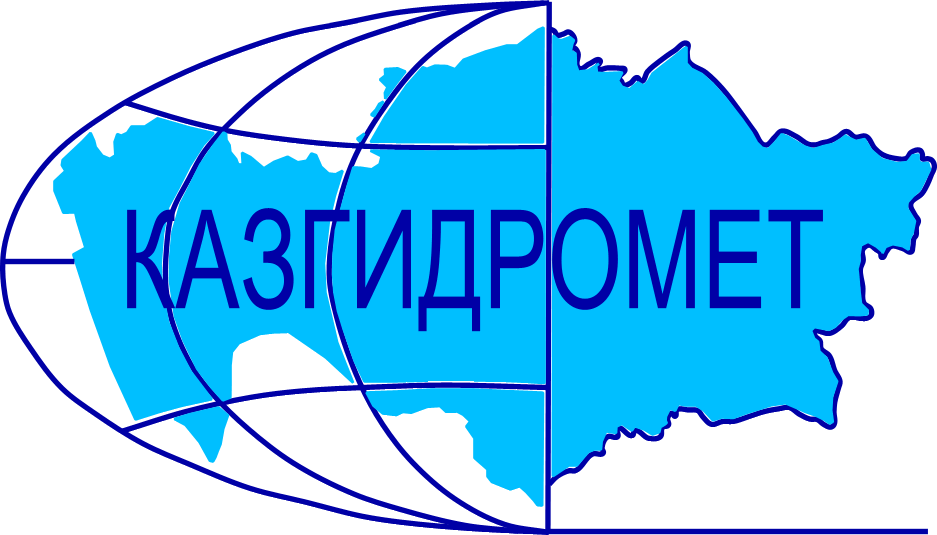 Филиал Республиканского государственного предприятия на праве хозяйственного ведения "Казгидромет" Министерства экологии и природных ресурсов РК по Восточно-Казахстанской и Абайской областямФилиал Республиканского государственного предприятия на праве хозяйственного ведения "Казгидромет" Министерства экологии и природных ресурсов РК по Восточно-Казахстанской и Абайской областямг. Усть-Каменогорск   ул. Потанина, 12г. Усть-Каменогорск   ул. Потанина, 12Тел. 76 79 05, 70 14 40Название гидрологического постаКритический уровеньводы смУровень воды смИзменение уровня воды за сутки ±смРасход воды, м³/сек Ледовая обстановка и толщина льда смр. Кара Ертис - с. Боран525305593.1Ледостав с торосами, лёд потемнел, лед тает на местер. Ертис - с. Абылайкит3002114р. Ертис - с. Уварова2901Остаточные забереги, навалы льда на берегахр. Ертис - с. Баженово2681Забереги 10%р. Ертис - г. Семей450298-3Ледостав с торосами, лёд 60 смр. Ертис - с. Семиярка5501653654Ледостав с торосами, вода на льду, лёд 86 смр. Бас Теректы - с. Мойылды10942.10Остаточные заберегир. Калжыр - с. Калжыр45516.84Промоины 20%р. Кандысу - с. Сарыолен5622.56Забереги 10%р. Богаз - с. Кызыл Кесик285-152.13Внутриводный лёдр. Каргыба - с. Есим36210Вода на льдур. Улкен Бокен - с. Джумба27701.71Ледостав, лёд 101 смр. Кайынды - с. Миролюбовка1042Промоины 10%, лёд 45 смр. Куршим - с. Маралды185314.6Неполный ледоставр. Куршим - с. Вознесенка310229216.7Подо льдом шуга, наледная вода, лёд 80 смр. Нарын - с. Кокбастау29506.78р. Нарын - с. Улкен Нарын138012.4Забереги 10%р. Буктырма - с. Берель29012427.34Ледостав, лёд 84 смр. Буктырма - с. Барлык250(300з)156-214.4Промоины 10%, подо льдом шуга, торосыр. Буктырма - с. Лесная Пристань530297-939.1Промоины 40%, подо льдом шуга, наледь, трещиныр. Хамир - с. Малеевск10516.85Неполный ледостав, трещиныр. Акберел (Aкбулкак) – с. Берел242-414.8Промоины 20%, трещиныр. Аксу - с. Аксу119-32.01Ледостав, лёд 90 смр. Урыль - с. Урыль13200.75Неполный ледоставр. Черновая - с. Черновое (Аккайнар)54900.92Ледостав, лёд 65 смр. Левая Березовка - с. Средигорное20072-10.80Ледостав, лёд 64 смр. Тургысын - с. Кутиха7206.55Ледостав, лёд 67 смр. Березовка - с. Соловьево99-20.21Промоины 30%р. Сибе - с. Алгабас1090Промоины 20% р. Абылайкит - с. Самсоновка420374829.71р. Тайынты – с. Асубулак24001.74Остаточные забереги р. Смолянка - с. Северное56-10.24Неполный ледостав р. Шаровка - с. Шаровка1256Ледостав, лёд 43 смр. Ульби - г. Риддер2433Неполный ледостав р. Ульби - с. Ульби Перевалочная38096213.2Промоины 30%, лед тает на месте, наледная вода р. Киши Ульби - с. Горная Ульбинка3801531Неполный ледоставр. Дресвянка - с. Отрадное4791.14Вода течет поверх льда р. Улан - с. Герасимовка440503236.77Внутриводный лёдр. Глубочанка - с. Белокаменка33420710.59Нависшие забереги р. Красноярка - с. Предгорное35018402.23Забереги нависшиер. Оба - с. КаракожаНет связи р. Оба - с. Верхуба4502020Закраины 10%р. Оба - г. Шемонаиха430102-122.5Промоины 20%, вода на льдур. Малая Убинка - с. Быструха4142Закраины 30%р. Жартас - с. Гагарино14620.33Забереги остаточныер. Кызылсу - с. Шалабай10531.05Неполный ледоставр. Шар - аул Кентарлау49028503.07р. Шар – г. Чарск2200Ледостав, лёд 68 смвдхр. Буктырма - п. Тугыл349-1Ледостав, вода на льду, лёд 81 смвдхр. Буктырма - с. Аксуат350-1Ледостав, лёд 60 смвдхр. Буктырма - с. Куйган348-1Ледостав, лёд 58 смвдхр. Буктырма - с. Хайрузовка351-1Ледостав, лёд 61 смвдхр. Буктырма - с. Заводинка3550Ледостав, лёд 60 смвдхр. Буктырма - с. Селезневка3490Ледостав, лёд 48 смвдхр. Буктырма - г. Серебрянск341-1р. Аягоз - с. Тарбагатай12510.76Ледостав, вода на льду,лёд 38 смр. Аягоз - г. Аягоз1832Забереги остаточныер. Уржар - с. Казымбет 7300.56Забереги остаточныер. Емель - п. Кызылту Нет связи Название ГЭСНормальный подпорный уровеньНормальный подпорный уровеньУровеньводы, м БСОбъем,км3Сброс,м3/сФактический приток, м3/сПримечаниеНазвание ГЭСУровеньводы, м БСОбъем,км3Уровеньводы, м БСОбъем,км3Сброс,м3/сФактический приток, м3/сПримечаниеБ ГЭС (сброс среднее суточный)394.8449.62390.4928.687539177данные Б ГЭС за 2023 год389.3824.260128У-КА ГЭС (08:00 ч.)327.840.66327.160.631502Шульбинская ГЭС (08:00 ч.)240.02.39239.232.20165235.7Ульби+ОбаҚР Экология және табиғи ресурстар министрлігінің "Қазгидромет" шаруашылық жүргізу құқығындағы Республикалық мемлекеттік кәсіпорнының Шығыс Қазақстан және Абай облыстары бойынша филиалыҚР Экология және табиғи ресурстар министрлігінің "Қазгидромет" шаруашылық жүргізу құқығындағы Республикалық мемлекеттік кәсіпорнының Шығыс Қазақстан және Абай облыстары бойынша филиалыӨскемен қ.   Потанина көшесі, 12 үй.Өскемен қ.   Потанина көшесі, 12 үй.Тел. 76 79 05, 70 14 40Гидрологиялық бекеттердің атауыСудың шектік деңгейі, смСу дең-гейі,смСу деңгейі-нің тәулік ішінде өзгеруі,± смСу шығыны,  м³/секМұз жағдайы және мұздың қалыңдығы, смБоран а.- Қара Ертіс ө.525305593.1Сеңді мұз шоғырлары, мұз қарайды, мұз орнында ерудеАбылайкит а. – Ертіс ө.3002114Уварова а. – Ертіс ө.2901Қалдық жағалық мұз, жағадағы мұз үйінділеріБаженово а. – Ертіс ө.2681Жағалық мұздар 10%Семей қ. – Ертіс ө.450298-3Сеңді мұз шоғырлары, мұз 60 смСемиярка а.- Ертіс ө.5501653654Сеңді мұз шоғырлары,мұз үстіндегі су, мұз 86 смМойылды а.- Бас Теректі ө.10942.10Қалдық жағалық мұзҚалжыр а.- Калжыр ө.45516.84Жылым 20%Сарыөлен а.- Қандысу ө. 5622.56Жағалық мұздар 10%Қызыл Кесік а.- Боғаз ө. 285-152.13Су ішіндегі мұзЕсім а. – Қарғыба ө. 36210Мұз үстіндегі суЖұмба а.-Үлкен Бөкен ө.27701.71Мұзқұрсау, мұз 101 смМиролюбовка а. - Қайынды ө. 1042Жылым 10%, мұз 45 смМаралды а. – Күршим ө.185314.6Жартылай мұз құрсауВознесенка а.- Күршім ө.310229216.7Мұз асты анжыр, мұздағы су, мұз 80 смКөкбастау а. - Нарын ө.29506.78Улкен Нарын а.- Нарын ө.138012.4Жағалық мұздар 10%Берель а. – Бұқтырма ө.29012427.34Мұзқұрсау, мұз 84 смБарлық а. - Бұқтырма ө.250(300з)156-214.4Жылым 10%, мұз астындағы анжыр, сеңді мұз шоғырларыЛесная Пристань а.–Бұқтырма ө.530297-939.1Жылым 40%, мұз астындағы анжыр, қызылсу мұзы, мұз жарықтарыМалеевск а. - Хамир ө. 10516.85Жартылай мұзқұрсау, мұз жарықтарыБерел а. - Ақберел (Aқбұлқақ) ө.242-414.8Жылым 20%, мұз жарықтарыАқсу а.-Ақсу ө.119-32.01Мұзқұрсау, мұз 90 смӨрел а. - Өрел ө.13200.75Толық емес мұзқұрсауЧерновое (Аққайнар) а. - Черновая ө. 54900.92Мұзқұрсау, мұз 65 смСредигорное а.- Левая Березовка ө. 20072-10.80Мұзқұрсау, мұз 64 смКутиха а.- Тұрғысын ө.7206.55Мұзқұрсау, мұз 67 см Соловьево а. -  Березовка ө. 99-20.21Жылым 30%Алғабас а. – Сибе ө.  1090Жылым 20%Самсоновка а. – Абылайкит ө.420374829.71Асубұлак а. – Тайынты ө.24001.74Қалдық жағалық мұздарСмолянка а. – Северное ө.56-10.24Толық емес мұзқұрсауШаровка а. – Шаровка ө.1256Мұзқұрсау, мұз 43 смРиддер қ. – Үлбі ө.2433Толық емес мұзқұрсауУльби Перевалочная а.–Үлбі ө.38096213.2Жылым 30%, мұз орнында еруде, мұздағы суГорная Ульбинка а. – Кіші Үлбі ө.3801531Толық емес мұзқұрсауОтрадное а. - Дресвянка ө.  4791.14ҚызылсуГерасимовка а. -  Ұлан ө. 440503236.77Су ішіндегі мұзБелокаменка а. - Глубочанка ө.  33420710.59Ілмек жағалық мұзПредгорное а.- Красноярка ө.35018402.23Ілмек жағалық мұзКаракожа а. - Оба ө.Байланыс жоқВерх Уба а. - Оба ө.4502020Жиек су 10%Шемонаиха қ. – Оба ө.430102-122.5Жылым 20%, мұз үстіндегі суБыструха а. - Малая Убинка ө. 4142Жиек су 30%Гагарин а. - Жартас ө.14620.33Қалдық жағалық мұзШалабай а. – Қызылсу ө. 10531.05Толық емес мұзқұрсауКентерлау а. - Шар ө.49028503.07Шар қ. –  Шар  ө.2200Мұзқұрсау, мұз 68 смТұғыл а. – Бұқтырма су қ.349-1Мұзқұрсау, мұз үстіндегі су,мұз 82 смАқсуат а. – Бұқтырма су қ.350-1Мұзқұрсау, мұз 56 смҚұйған а. – Бұқтырма су қ.348-1Мұзқұрсау, мұз 58 смХайрузовка а. – Бұқтырма су қ.351-1Мұзқұрсау, мұз 61 смЗаводинка а. – Бұқтырма су қ.3550Мұзқұрсау, мұз 61 смСелезневка а. – Бұқтырма су қ.3490Мұзқұрсау, мұз 48 смСеребрянск қ. – Бұқтырма су қ.341-1Тарбағатай а. –  Аягоз ө. 12510.76Мұзқұрсау, мұз үстіндегі су, мұз 40 смАягөз  қ. - Аягөз ө. 1832Қалдық жағалық мұзҚазымбет а. – Үржар ө.7300.56Қалдық жағалық мұзҚызылту а. – Емел ө.Байланыс жоқСЭС атауы Қалыпты тірек деңгейіҚалыпты тірек деңгейіСу деңгейі,м БЖКөлем,км3Төгім,м3/сНақты ағын,м3/с ЕскертуСЭС атауы Су деңгейі,м БЖКөлем,км3Су деңгейі,м БЖКөлем,км3Төгім,м3/сНақты ағын,м3/с ЕскертуБұқтырма СЭС (орта тәуліктік)394.8449.62390.4928.6875391772023 жылғы БСЭС мәлімет389.3824.260128Өскемен СЭС (с. 08:00)327.840.66327.160.631502Шүлбі СЭС (с. 08:00)240.02.39239.232.20165235.7Үлбі+Оба